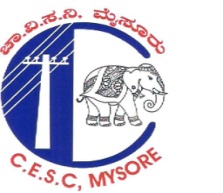 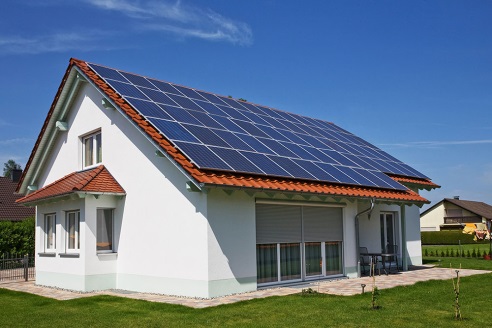 SOURA GRUHA YOJANE (SGY)DWA No.: CESC/GM(Proj)/DGM3/AGM1/2022-23/CYS-373 dated: 14.06.2022Guidelines for Grid Connected Solar Rooftop Program under SOURA GRUHA YOJANE (SGY) scheme for FY 2021-22
PreambleMinistry of New and Renewable Energy (MNRE), GoI under phase-II scheme has launched grid connected solar rooftop scheme for Individual Residential Consumers and Group Housing Societies (GHS)/Residential Welfare Scheme (RWA) categories of consumers with Central Finance Assistance (CFA).The CFA/subsidy details are as below:MNRE, GoI has allocated 10MW to CESC, Mysuru for FY 2021-22.The MNRE, GoI benchmark cost for grid connected SRTPV for FY 2021-22 is as tabulated belowThe prices offered are FIRM. The price shall be on F.O.R destination at consumers’ premises basis. Price shall be inclusive of Solar PV panels (with domestic cell and modules), inverter (single/3 phase wherever applicable), balance of system e.g., cable, Switches/Circuit Breaker/Connectors/Junction Box, Mounting Structure, Earthing, Lightening Arrestor, And Civil Works, Installation & Commissioning, CMC for 5 years, transportation, insurance, applicable taxes, etc. The price excluding of net metering cost and battery backup costs.
General Terms and Conditions
Online Applications are invited from Individual Residential Consumers and Group Housing Societies (GHS)/Residential Welfare Associations (RWA) categories of consumers of CESC for installation solar rooftop plants under the said subsidy scheme.Online Application link: https://cescmysore.karnataka.gov.in/  Existing SRTPV consumer are not eligible under this SGY scheme.Application shall be submitted up to or less than the sanctioned load of the installation and CFA is applicable as detailed in Table-A.The Application fee as details below:The sub-divisional officer, CESC shall be the nodal point of contact for the scheme.Technical feasibility will be carried out by the concerned sub-divisional office, CESC.The application will be shortlisted on first come first serve basis subject to Technical feasibility.Application which is not technically feasible will be rejected.The capital cost has to be borne by the consumer excluding the CFA from the MNRE, GoI.  The net amount of project cost/ Capital cost (i.e. project cost – CFA/Subsidy) shall be paid by the concerned roof top owner to the empanelled vendor as per the following methodology  20% payment in advance after signing of agreement.20% payment after installation of structure20% payment after installation of SPV modules and inverters at site20% payment after completing plant installation (including net- metering) and submission of written inspection request to the implementing agency.Final 20% payment after commissioning of the plant and injection of power to the grid.The rate discovered through competitive bidding process for installation of SRTPV system including annual maintenance for 5 years is as tabulated belowAn illustration considering SRTPV capacity from 1kW to 10kW for residential consumers and 20kW to 500kW for GHS/RWA is as tabulated belowTable A**Group Housing Societies/Residential Welfare Associations (GHS/RWA) etc., for common facilities up to 500 kWp (@10kWp per house), with the upper limit being inclusive of individual rooftop plants already installed by individual residents in that GHS/RWA at the time of installation of RTS for common activity.On receipt of payment to the empanelled vendor from the Consumer excluding CFA from MNRE, GoI towards installation of solar rooftop system, the sub-divisional officer, CESC shall issue intimation letter to the consumer for execution of,Power Purchase Agreement (PPA) with CESC for a period of 25 years on Net metering arrangement at the tariff determined by Hon’ble Karnataka Electricity Regulatory Commission (KERC).Entering into Annual Maintenance Contract (AMC) with consumers for 5 years.The sub-divisional officer, CESC shall issue approval letter to the consumer for installation of SRTPV systems by the empanelled EPC contractor of CESC after execution of PPA and AMC.The SRTPV installation will be carried by CESC empanelled EPC contractor
The project shall be implemented as per Solar Rooftop Photovoltaic Power systems Regulations, 2016 and Generic tariff orders issued by the Commission from time to time.The SRTPV systems above 50kWp, the infrastructure charges such as replacement of HT cubicle, Transformers etc., have to be borne by respective SRTPV consumers. The evacuation of energy from SRTPV systems shall abide by KERC SRTPV Regulations-2016.The consumer shall use only tested Bi-directional meters from CESC empanelled firms available at vendor outlets.Joint inspection of the SRTPV system shall be carried out by CESC, Consumer and empanelled EPC contractor after work completion.Commissioning and Synchronizing of the SRTPV system shall be done by the sub-divisional officer, CESC and Metering Division, CESC. The EPC Contractor shall coordinate for the Commissioning and Synchronizing of the SRTPV system.The SRTPV installation and commissioning will be carried out within projection completion timeline as per DWA.CESC or MNRE Officials or Designated Agency reserves the right to inspect the SRTPV system.Project Inspection: after complete installation of the system, the empanelled vendor shall immediately intimate to CESC in writing for inspection.Handing over of the SRTPV system to the consumer by the empanelled EPC Contractor after commissioning of the Solar Rooftop System.Annual Maintenance for a period of 5 years by the empanelled EPC ContractorAny queries and clarifications, the consumer may contact the concerned Sub-Divisional officer, CESC or e-mail to gmproj@cescmysore.org or contact Solar Help desk No: 0821-2544963.        Sd/-
General Manager (Projects)CESC, MysuruTO WHOMSOEVER IT MAY CONCERNThis is to inform that, M/s Neulite Products Pvt. Ltd. Mysuru has been awarded as Empanelled vendor for installation of MNRE SRTPV in CESC Mysuru under      “SOURA GRUHA YOJANE” Subsidized scheme. The cost of SRTPV Plant is as below:Online applications can be registered through domain link: https://cescmysore.karnataka.gov.in     Contact details:             Sd/-
       General Manager (Projects)   CESC, MysuruType of Residential sectorCFA (as percentage of bench mark cost or cost discovered through competitive process whichever is lower)Residential sector (upto 3kW capacity)40% of bench mark costResidential sector (above 3kW capacity and upto 10kW capacity)40% upto 3kW
Plus 20% for RTS system above 3kW and upto 10kWGroup Housing Societies/ Residential Welfare Associations (GHS/RWA) etc., for common facilities up to 500 kWp (@10kWp per house), with the upper limit being inclusive of individual rooftop plants already installed by individual residents in that GHS/RWA at the time of installation of RTS for common activity20%Sl. NoCapacityBenchmark Cost (Rs/kWp) with GST11kWRs. 53,3982Above 1kW and upto 2kWRs. 49,0933Above 2kW and upto 3kWRs. 47,8194Above 3kW and upto 10kWRs. 46,6485Above 10kW and upto 100kWRs. 43,5136Above 100kW and upto 500kWRs. 40,838**Capacity will be calculated based on Inverter capacity or the SPV module array capacity whichever is lower.**Capacity will be calculated based on Inverter capacity or the SPV module array capacity whichever is lower.**Capacity will be calculated based on Inverter capacity or the SPV module array capacity whichever is lower.Sl. NoCapacity of proposed SRTPV systemRegistration fee Rs.Facilitation fee Rs.Remarks1>1kWp upto 5kWp500/- + Applicable GST1000/- + Applicable GSTApplication fee is non- refundable.
Facilitation fee is collected only from eligible consumers.2>5kWp upto 50kWp2000/- + Applicable GST3000/- + Applicable GSTApplication fee is non- refundable.
Facilitation fee is collected only from eligible consumers.1>50kWp upto 500kWp5000/- + Applicable GST10,000/- + Applicable GSTApplication fee is non- refundable.
Facilitation fee is collected only from eligible consumers.Capacity Range*Cost (Rs. Per KW) with GST1KWRs. 60,000/->1KW to 2KWRs. 60,000/->2KW to 3KWRs. 60,000/->3KW to 10KWRs. 55,000/-10KW to 100KWRs. 50,000/->100KW to 500KWRs.45,000/-* Capacity will be calculated based on Inverter capacity or the SPV module array capacity whichever is lower.* Capacity will be calculated based on Inverter capacity or the SPV module array capacity whichever is lower.Proposed SRTPV Capacity (kW)Total Capital Cost (Rs) with GSTBenchmark cost with GSTSubsidy from MNREConsumer Payable amount (Rs.)Individual Residential ConsumersIndividual Residential ConsumersIndividual Residential ConsumersIndividual Residential ConsumersIndividual Residential Consumers16000053398213593864121200009818639275807253180000143457573831226174220000186592653071546935275000233240746372003636330000279888839662460347385000326536932962917048440000373184102625337375949500041983211195538304510550000466480121284428716ZÁªÀÄÄAqÉÃ±Àéj «zÀÄåvï ¸ÀgÀ§gÁdÄ ¤UÀªÀÄ ¤AiÀÄ«ÄvÀ                                                                                            (PÀ£ÁðlPÀ ¸ÀPÁðgÀzÀ ¸ÁéªÀÄåPÉÌ M¼À¥ÀnÖzÉ)¤UÀªÀÄ PÁAiÀiÁð®AiÀÄ,ZÁ«¸À¤¤, ªÉÄÊ¸ÀÆgÀÄ-570017Telephone No:  0821-2544963    CHAMUNDESHWARI ELECTRICITY   SUPPLY CORPORATION LIMITED(A Government of Karnataka Undertaking)Corporate Office,CESC, Mysuru-570017 Web Site: www.cescmysore.org.  E-mail ID:gmproj@cescmysore.org   Company Identity Number[CIN]:- U40109KA2004SGC035177Company Identity Number[CIN]:- U40109KA2004SGC035177Company Identity Number[CIN]:- U40109KA2004SGC035177Proposed SRTPV Capacity (kW)Awarded cost with GSTTotal Capital Cost (Rs) with GSTBenchmark cost with GSTSubsidy from MNRE with GSTConsumer Payable amount (Rs.) with GSTIndividual Residential Consumers /Group Housing ConsumersIndividual Residential Consumers /Group Housing ConsumersIndividual Residential Consumers /Group Housing ConsumersIndividual Residential Consumers /Group Housing ConsumersIndividual Residential Consumers /Group Housing ConsumersIndividual Residential Consumers /Group Housing Consumers160000 per kW60000533982135938641260000 per kW120000981863927580725360000 per kW18000014345757383122617455000 per kW22000018659265307154693555000 per kW27500023324074637200363655000 per kW33000027988883966246034755000 per kW38500032653693296291704855000 per kW440000373184102625337375955000 per kW4950004198321119553830451055000 per kW550000466480121284428716Empanelled VendorM/s Neulite Products Private LimitedContact Person  Mr. Jagadeesh KumarEmailjagadeeshkumar@neuliteindia.comContact Numbers9845110208,      8762100754 9740930614